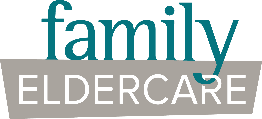 Quality Assurance Specialist Job DescriptionQuality Assurance Specialist Job DescriptionProgram: Rapid RehousingReports to: Program ManagerJob Location:  Rutherford Position Status: Full-Time JOB CLASSIFICATION 114FLSA Classification:  Non-Exempt Salary Range:   $26.82 – $28.85Position Summary:Family Eldercare thoughtfully partners with older adults and adults with disabilities to help them achieve stability, dignity, and wellbeing in their lives. We provide services which support financial and housing stability, health, and wellness, and we advocate for underserved communities. Family Eldercare’s core values include equity, passion, commitment, collaboration, compassion, integrity and stewardship.The Rapid Rehousing program uses evidenced-based strategies to serve people experiencing homelessness and help them transition into permanent housing. Rapid Rehousing is funded by multiple government sources, and each has their own compliance and recordkeeping requirements to provide and document services. As such, the Quality Assurance Specialist will support internal compliance and reporting functions, develop data governance within Rapid Rehousing, and provide education and support to staff. Essential responsibilities of Quality Assurance Specialist:Maintain knowledge of City of Austin Social Service Contracts Client Eligibility Requirements, Emergency Solutions Grant, and other requirements for reporting and compliance. Educate and instruct program staff in recommended quality, confirming training and documentation procedures are followed and maintained. Support Rapid Rehousing Leadership to develop and establish tracking systems for quality assurance using the client database, community databases (i.e., HMIS), recommendations from funders, and staff feedback. Maintain the client database to ensure that standard data elements and reporting tools meet compliance requirements of funders. Maintain the Rapid Rehousing program manual to ensure written standards are updated and meet compliance requirements of funders. Function as an information source with program staff when critical quality issues arise. Develop an internal audit system to regularly conduct checks of client files (both electronic and paper source) and a system to measure results. The Quality Assurance Specialist will track and report on eligibility records, fidelity to contract work statements, performance measures, etc.Assist Program Manager and Director of Financial & Housing Stability to prepare quarterly reports and audit documentation. Position Summary:Family Eldercare thoughtfully partners with older adults and adults with disabilities to help them achieve stability, dignity, and wellbeing in their lives. We provide services which support financial and housing stability, health, and wellness, and we advocate for underserved communities. Family Eldercare’s core values include equity, passion, commitment, collaboration, compassion, integrity and stewardship.The Rapid Rehousing program uses evidenced-based strategies to serve people experiencing homelessness and help them transition into permanent housing. Rapid Rehousing is funded by multiple government sources, and each has their own compliance and recordkeeping requirements to provide and document services. As such, the Quality Assurance Specialist will support internal compliance and reporting functions, develop data governance within Rapid Rehousing, and provide education and support to staff. Essential responsibilities of Quality Assurance Specialist:Maintain knowledge of City of Austin Social Service Contracts Client Eligibility Requirements, Emergency Solutions Grant, and other requirements for reporting and compliance. Educate and instruct program staff in recommended quality, confirming training and documentation procedures are followed and maintained. Support Rapid Rehousing Leadership to develop and establish tracking systems for quality assurance using the client database, community databases (i.e., HMIS), recommendations from funders, and staff feedback. Maintain the client database to ensure that standard data elements and reporting tools meet compliance requirements of funders. Maintain the Rapid Rehousing program manual to ensure written standards are updated and meet compliance requirements of funders. Function as an information source with program staff when critical quality issues arise. Develop an internal audit system to regularly conduct checks of client files (both electronic and paper source) and a system to measure results. The Quality Assurance Specialist will track and report on eligibility records, fidelity to contract work statements, performance measures, etc.Assist Program Manager and Director of Financial & Housing Stability to prepare quarterly reports and audit documentation. Education and Experience: Associate’s or Bachelor’s Degree 3 years’ experience in direct client services, case management, and using community service resources Experience serving older adults, people with disabilities, people experiencing homelessness, or victims of abuse, neglect, or exploitationProficient in Microsoft Office 365 suite, Apricot software, Homeless Management Information System Demonstrated experience supporting staff and programs in matters related to quality assurance and complianceAny combination of education and experience will be considered to satisfy minimum requirements. Education and Experience: Associate’s or Bachelor’s Degree 3 years’ experience in direct client services, case management, and using community service resources Experience serving older adults, people with disabilities, people experiencing homelessness, or victims of abuse, neglect, or exploitationProficient in Microsoft Office 365 suite, Apricot software, Homeless Management Information System Demonstrated experience supporting staff and programs in matters related to quality assurance and complianceAny combination of education and experience will be considered to satisfy minimum requirements. Print Employee Name:  Print Employee Name:  Employee Signature:  Date:  